MODIFICACIÓN DE HORARIO DE LA BIBLIOTECA MUNICIPAL Y TELECENTRO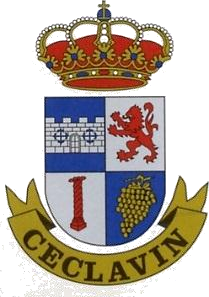 DESDE EL 25 DE ENERO DE 2021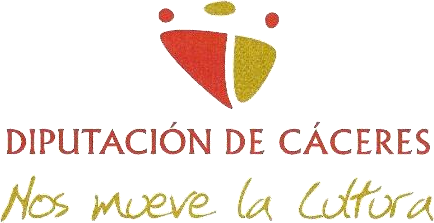 EXCMO. AYTO DE CECLAVÍNAbierta LUNES Y JUEVES   De 17:00 a 19:00hTfno. De contacto: 927 39 30 02Email: bibliotecampalceclavin@gmail.com